Janeville Elementary SchoolSchool Improvement Plan2016-2017Janeville Elementary School is a small rural school that is part of a fishing and farming region.  The parents and family members, the Janeville Home and School, and other local groups provide significant financial and volunteer support.  The school population is primarily drawn from the communities between Salmon Beach and Grande Anse.The school houses three classes: Primary Block (K-1); a middle block (grades 2-3); and the Upper Block (4-5).  The students in grades four and five take part in an Intensive French Program for half the year with numeracy always being taught in English and which includes three hours per week of English literacy instruction.  All classes have daily 90 minute blocks for literacy (including the Upper Block from February-June) and numeracy.  The daily hours of instruction have been adjusted to allow for the students to attend school on Wednesday mornings only, with the teachers utilizing the afternoons for meetings, preparation and some professional development.New Brunswick Department of Education and Early Childhood DevelopmentSchool Area of Focus: To improve student achievement in the area of writing. Justification: (PLOP) District Assessment Results from June of 2016 indicate that 67% of Grade 2 students were successful with 0% of those being strong.  Trend lines indicate that we are on target however classroom observations and formative assessment shows that revision practices and results are not consistent.  School wide writing results indicated that in June 81% of students were successful.School Area of Focus: To improve student achievement in the area of reading. Justification: (PLOP) In June 2016, 71% were successful with grade level content or at PLP goal.  Provincial assessment data at grade 2 indicates that 83% reached AA with 0% at SA.  School Area of Focus: To improve student's comprehension of concepts related to numeracy and place value. Justification: (PLOP)  June 2016 results indicate that 100% of K-1 and 100% of Grade 2-3 were successful on key skills assessment.  District Grade 5 benchmark results from December 2015 indicate that 54.7% were successful.   School Area of Focus: To increase opportunities for inquiry- based learning in all areas of curriculum through the creation and implementation of a Makerspace. Justification: (PLOP) Research suggests that using inquiry based learning with students can help them become more creative, positive, engaged and independent with their learning.EECD Areas of Focus(ED Plan)District Areas of Focus(D.I.P.)School Areas of Focus(S.I.P.)Improve achievement in language, mathematical and scientific literaciesFocus on literacy and numeracyImprove achievement in reading, writing and mathematics. Improve learning environments and instructional practices to ensure inclusive 21st century educationNo major goals at this time.Increase opportunities for inquiry-based learning across all curriculum areas.Increase opportunities for youth to develop enterprising habits and to engage in active citizenshipDevelopment of the whole childCreation of a school wide Makerspace to increase opportunities for collaboration and innovation  Strategies and ActionsResponsibilityTimelinesMonitoringResources EvidenceAction 1- Mini-lessons on revision strategies targeted to student needsEllen Lee2016-2017November 2016LA curriculumProvincial writing Achievement StandardsDistrict Benchmark indicatorsLucy Calkins kitLiteracy leads as supportCommon assessments in September, January and June.District Grade 2 writing assessment in June.Teachers and students checklist and teachers observations of the revision processAction 2- Teacher-selected method to embed revision strategies as part of the writing process in order to foster independence.  Celina Knowles2016-2017January 2016LA curriculumProvincial writing Achievement StandardsDistrict Benchmark indicatorsLucy Calkins kitLiteracy leads as supportCommon assessments in September, January and June.District Grade 2 writing assessment in June.Teachers and students checklist and teachers observations of the revision processStrategies and ActionsResponsibilityTimelinesMonitoringResourcesEvidenceTeachers will increase their expertise in conversation strategies in order to inform teaching.Chantal Daley2016-2017November 2016March 2017LA curriculum and NB Standards documents.Robust classroom libraries of age appropriate materialsGrade 4/5 district reading comprehension resultsGrade K-2 Phonemic awareness AssessmentSchool created common assessmentScholastic Reading BehaviorsJune school wide text levelCommon assessment results from September, January and JuneGrade 2 and 4 Provincial assessments.Data and observations from running recordsTeachers will develop a variety of comprehension checks used to guide and inform instruction.Connie EllisNovember 2016LA curriculum and NB Standards documents.Robust classroom libraries of age appropriate materialsGrade 4/5 district reading comprehension resultsGrade K-2 Phonemic awareness AssessmentSchool created common assessmentScholastic Reading BehaviorsJune school wide text levelCommon assessment results from September, January and JuneGrade 2 and 4 Provincial assessments.Data and observations from running recordsTeachers will strive to have a deeper understanding of the analysis of the common reading assessments.Ellen LeeLA curriculum and NB Standards documents.Robust classroom libraries of age appropriate materialsGrade 4/5 district reading comprehension resultsGrade K-2 Phonemic awareness AssessmentSchool created common assessmentScholastic Reading BehaviorsJune school wide text levelCommon assessment results from September, January and JuneGrade 2 and 4 Provincial assessments.Data and observations from running recordsStrategies and ActionsResponsibilityTimelinesMonitoringResourcesEvidence1.   K -1: Teachers will review K-1 Math project information and Key Skills screener results to guide our teaching.  100% of students will improve their Math screener results by the final screener.Chantal Daley2016-2017October 2016February 2017May 2017NB math curriculumResults from Key SkillsMath leads as means of support K-1 Math Pilot resources from the Portal Grade 2 Math Resource from the portal.Key Skills assessmentGrade 5 benchmark Assessment2.  Maintain inquiry based learning opportunities with a focus on relating numbers to the real world and using the language of place value to represent numbers in different ways.Celina Knowles2016-2017October 2016February 2017May 2017NB math curriculumResults from Key SkillsMath leads as means of support K-1 Math Pilot resources from the Portal Grade 2 Math Resource from the portal.Key Skills assessmentGrade 5 benchmark Assessment3.  Providing opportunities for place value activity ideas to be used at home.Connie Ellis2016-2017January 2017NB math curriculumResults from Key SkillsMath leads as means of support K-1 Math Pilot resources from the Portal Grade 2 Math Resource from the portal.Key Skills assessmentGrade 5 benchmark AssessmentStrategies and ActionsResponsibilityTimelinesMonitoringResourcesEvidence1.  Read and review articles on inquiry based learning to be discussed at staff meetings.Celina Knowles Fall 2016January Peter Macdonald – Science Lead – ASD-NArticles:  “Creating a Love for Science for Elementary Students through Inquiry-based Learning” –Spencer and Walker“Focus on Inquiry” Alberta EducationA space will be dedicated and planned for the creation of a maker space.  Teachers will have a back of activities linked to curricula.2.  Plan and consult with district specialists and leads in designing, using and creating a Makerspace.  Ellen LeeOctober 2016JanuaryPeter Macdonald – Science Lead – ASD-NArticles:  “Creating a Love for Science for Elementary Students through Inquiry-based Learning” –Spencer and Walker“Focus on Inquiry” Alberta EducationA space will be dedicated and planned for the creation of a maker space.  Teachers will have a back of activities linked to curricula.3.  Compile information as to how we will use the Makerspace with our curriculum.Connie EllisOctober to June JunePeter Macdonald – Science Lead – ASD-NArticles:  “Creating a Love for Science for Elementary Students through Inquiry-based Learning” –Spencer and Walker“Focus on Inquiry” Alberta EducationA space will be dedicated and planned for the creation of a maker space.  Teachers will have a back of activities linked to curricula.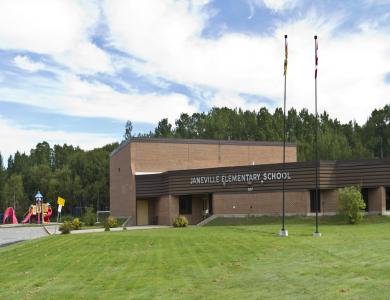 